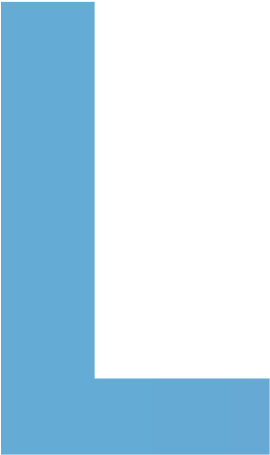 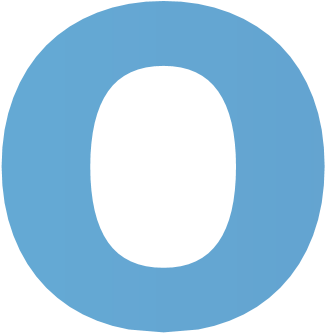 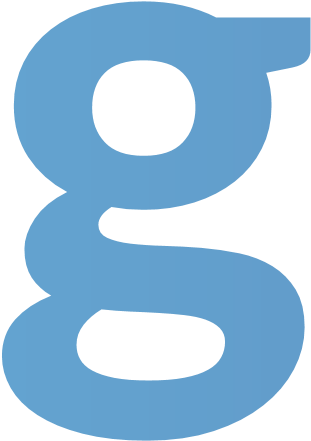 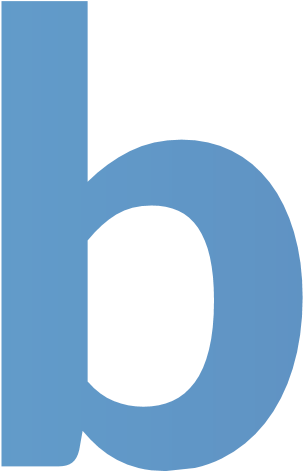 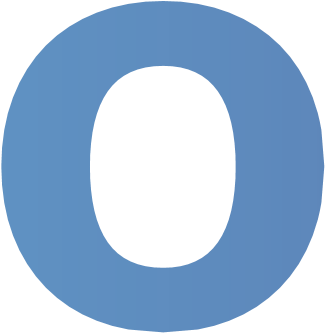 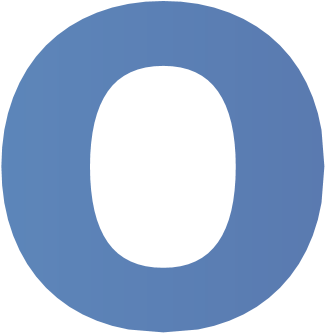 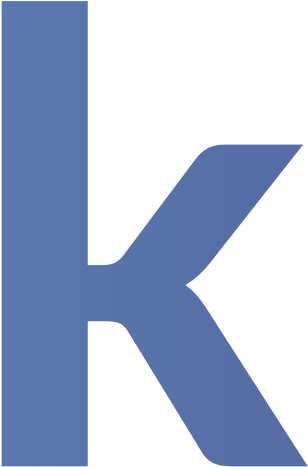 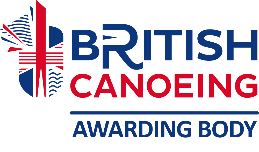 ContentsThis logbook is designed so you can record your experience as well as reflect on learning that has taken place and areas you may wish to develop. Keeping a diary does help you realise and celebrate your progression. Whilst these records are not essential for any British Canoeing qualification or award, you can choose to share this information with your mentor in aiding your development, as well as using to evidence currency as part of the British Canoeing Coach and Leadership Update Scheme. This logbook is designed for you to record your:Paddling experienceLeading trips, journeys and expeditionsInstructing and coachingLeading or guiding trips, etc.Other records such as qualifications, training attended, first aid and safeguarding can be found within your own unique membership digital record in the National Association database.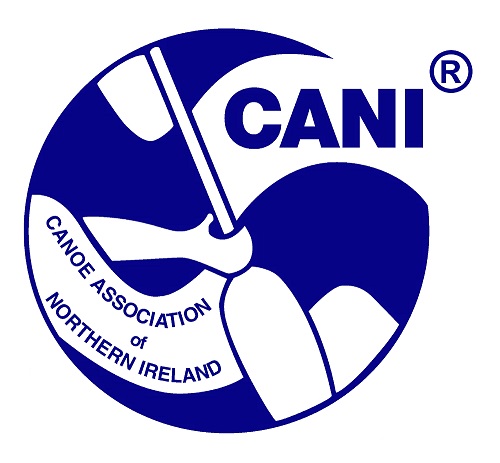 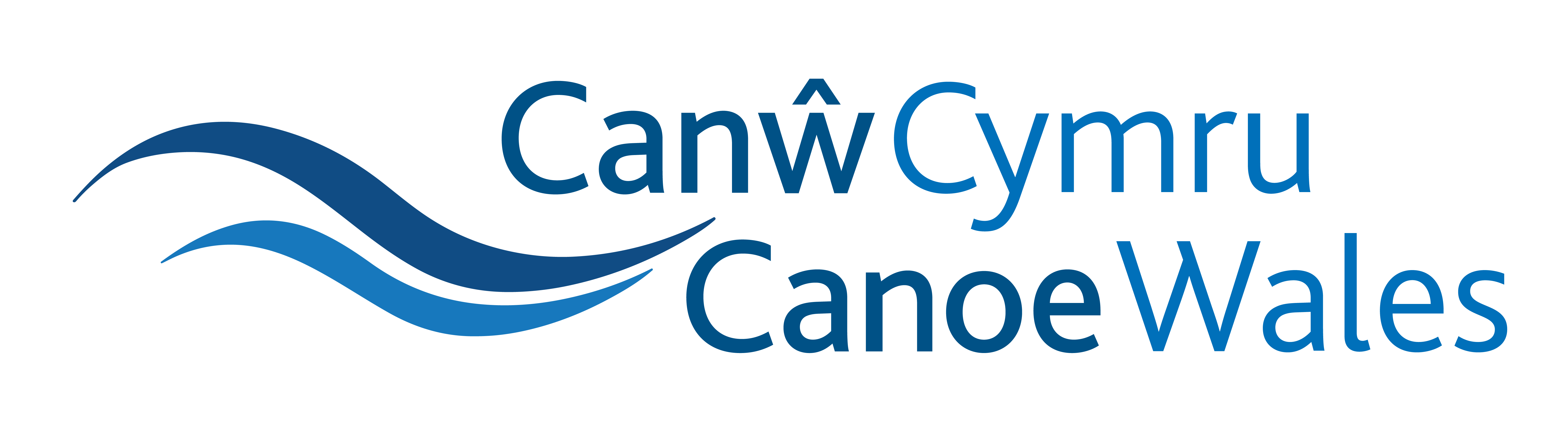 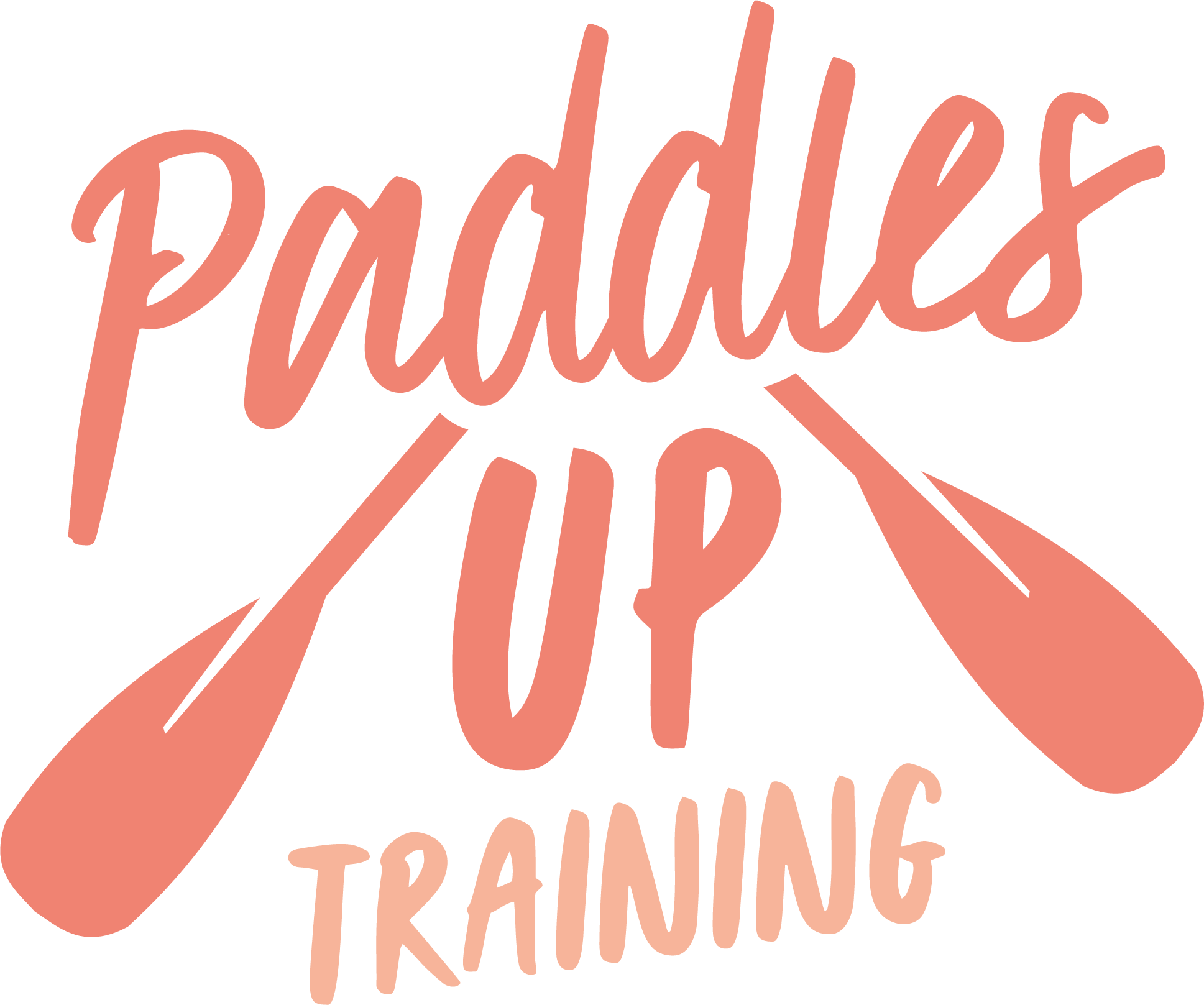 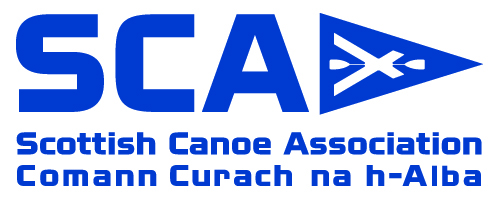 British Canoeing Awarding Body has both a digital library full of useful resources, as well as self-analysis tools for coaches and leaders to aid in your development.Guidance notes for all Personal Performance, Safety, Coaching and Leadership Awards are found at the British Canoeing Awarding Body WebsitePERSONAL PARTICULARS:NAME: 	ADDRESS: 			________________________________________________________POST CODE: TEL:    CLUB, SCHOOL OR ORGANISATION TO WHICH ATTACHED?Wombourne Kayak ClubBCU MEMBERSHIP NUMBER:    NAME AND ADDRESS OF LOCAL COACHING ORGANISER:_________________________________________________________________________________________________________________________________________________________________________________________________________Paddling Experience:  Record details of sessions, trips, journeys and expeditions and any other paddlesport experience.Paddling Experience:  Record details of sessions, trips, journeys and expeditions and any other paddlesport experience.Paddling Experience:  Record details of sessions, trips, journeys and expeditions and any other paddlesport experience.Paddling Experience:  Record details of sessions, trips, journeys and expeditions and any other paddlesport experience.Paddling Experience:  Record details of sessions, trips, journeys and expeditions and any other paddlesport experience.Paddling Experience:  Record details of sessions, trips, journeys and expeditions and any other paddlesport experience.Paddling Experience:  Record details of sessions, trips, journeys and expeditions and any other paddlesport experience.Paddling Experience:  Record details of sessions, trips, journeys and expeditions and any other paddlesport experience.Courses attended / work with other organisations:Courses attended / work with other organisations:Courses attended / work with other organisations:Courses attended / work with other organisations:Courses attended / work with other organisations:Courses attended / work with other organisations:Leading Trips, Journeys and ExpeditionsRecord the trips, journeys and expeditions you have led or assisted on.  Having a range of experiences in different locations, weather and people you are leading helps develop skills, knowledge, confidence and experience.Leading Trips, Journeys and ExpeditionsRecord the trips, journeys and expeditions you have led or assisted on.  Having a range of experiences in different locations, weather and people you are leading helps develop skills, knowledge, confidence and experience.Leading Trips, Journeys and ExpeditionsRecord the trips, journeys and expeditions you have led or assisted on.  Having a range of experiences in different locations, weather and people you are leading helps develop skills, knowledge, confidence and experience.In Instructing or Coaching: Record here courses or sessions that you have either delivered or assisted in the delivery. InInInstructing or Coaching: Record here courses or sessions that you have either delivered or assisted in the delivery. InInInstructing or Coaching: Record here courses or sessions that you have either delivered or assisted in the delivery. InTraining & Assessment Record: Record qualifications if non-British Canoe Member. InTraining & Assessment Record: Record qualifications if non-British Canoe Member. InTraining & Assessment Record: Record qualifications if non-British Canoe Member. InTraining & Assessment Record: Record qualifications if non-British Canoe Member. DateDetailsReflectionsDD/mm/YearInsert details about the experience here Write a short reflection on what you learnt or any developments to considerLocation:  River Grade: River Level:    Weather:Who Paddled:Video:Location:  River Grade: River Level:    Weather:Who Paddled:Video:Location:  River Grade: River Level:    Weather:Who Paddled:Video:DateDetailsReflectionsDD/mm/YearInsert details about the experience here Write a short reflection on what you learnt or any developments to considerLocation:  River Grade: River Level:    Weather:Who Paddled:Video:Location:  River Grade: River Level:    Weather:Who Paddled:Video:Location:  River Grade: River Level:    Weather:Who Paddled:Video:DateDetailsReflectionsDD/mm/YearInsert details about the experience here Write a short reflection on what you learnt or any developments to considerLocation:  River Grade: River Level:    Weather:Who Paddled:Video:Location:  River Grade: River Level:    Weather:Who Paddled:Video:Location:  River Grade: River Level:    Weather:Who Paddled:Video:DateDetailsReflectionsDD/mm/YearInsert details about the experience here Write a short reflection on what you learnt or any developments to considerLocation:  River Grade: River Level:    Weather:Who Paddled:Video:Location:  River Grade: River Level:    Weather:Who Paddled:Video:Location:  River Grade: River Level:    Weather:Who Paddled:Video:DateDetailsReflectionsDD/mm/YearInsert details about the experience here Write a short reflection on what you learnt or any developments to considerLocation:  River Grade: River Level:    Weather:Who Paddled:Video:Location:  River Grade: River Level:    Weather:Who Paddled:Video:Location:  River Grade: River Level:    Weather:Who Paddled:Video:DateDetailsReflectionsDD/mm/YearInsert details about the experience here Write a short reflection on what you learnt or any developments to considerLocation:  River Grade: River Level:    Weather:Who Paddled:Video:Location:  River Grade: River Level:    Weather:Who Paddled:Video:Location:  River Grade: River Level:    Weather:Who Paddled:Video:DateDetailsReflectionsDD/mm/YearInsert details about the experience here Write a short reflection on what you learnt or any developments to considerLocation:  River Grade: River Level:    Weather:Who Paddled:Video:Location:  River Grade: River Level:    Weather:Who Paddled:Video:Location:  River Grade: River Level:    Weather:Who Paddled:Video:DateDetailsReflectionsDD/mm/YearInsert details about the experience here Write a short reflection on what you learnt or any developments to considerLocation:  River Grade: River Level:    Weather:Who Paddled:Video:Location:  River Grade: River Level:    Weather:Who Paddled:Video:Location:  River Grade: River Level:    Weather:Who Paddled:Video:DateDetailsReflectionsDD/mm/YearInsert details about the experience here Write a short reflection on what you learnt or any developments to considerLocation:  Course Organiser Name & signed:Aims:Level of Course:Type of Organisation:How were you involved?River Grade:       River Level:    Weather:Video:Location:  Course Organiser Name & signed:Aims:Level of Course:Type of Organisation:How were you involved?River Grade:       River Level:    Weather:Video:DateDetailsReflectionsDD/mm/YearInsert details about the experience here Write a short reflection on what you learnt or any developments to considerLocation:  Course Organiser Name & signed:Aims:Level of Course:Type of Organisation:How were you involved?River Grade:       River Level:    Weather:Video:Location:  Course Organiser Name & signed:Aims:Level of Course:Type of Organisation:How were you involved?River Grade:       River Level:    Weather:Video:DateDetailsReflectionsDD/mm/YearInsert details about the experience here Write a short reflection on what you learnt or any developments to considerLocation:  Course Organiser Name & signed:Aims:Level of Course:Type of Organisation:How were you involved?River Grade:       River Level:    Weather:Video:Location:  Course Organiser Name & signed:Aims:Level of Course:Type of Organisation:How were you involved?River Grade:       River Level:    Weather:Video:DateDetailsReflectionsDD/mm/YearInsert details about the experience here Write a short reflection on what you learnt or any developments to considerLocation:  Course Organiser Name & signed:Aims:Level of Course:Type of Organisation:How were you involved?River Grade:       River Level:    Weather:Video:Location:  Course Organiser Name & signed:Aims:Level of Course:Type of Organisation:How were you involved?River Grade:       River Level:    Weather:Video:DateDetailsReflectionsDD/mm/YearInsert details about the experience here Write a short reflection on what you learnt or any developments to considerLocation:  Course Organiser Name & signed:Aims:Level of Course:Type of Organisation:How were you involved?River Grade:       River Level:    Weather:Video:Location:  Course Organiser Name & signed:Aims:Level of Course:Type of Organisation:How were you involved?River Grade:       River Level:    Weather:Video:DateDetailsReflectionsDD/mm/YearInsert details about the experience here Write a short reflection on what you learnt or any developments to considerLocation:  Course Organiser Name & signed:Aims:Level of Course:Type of Organisation:How were you involved?River Grade:       River Level:    Weather:Video:Location:  Course Organiser Name & signed:Aims:Level of Course:Type of Organisation:How were you involved?River Grade:       River Level:    Weather:Video:DateGroup Details:Beginners:Starters, Discover, ExploreWhite Water grade 2Progressive grade 3-4Advanced grade 4-5Activity: Led or AssistedLocationConditionsReflectionsNumber: Age Range:Experience:Weather: River Grade:River Level:Write a short reflection on what you learnt or any developments to considerNumber: Age Range:Experience:Weather: River Grade:River Level:Write a short reflection on what you learnt or any developments to considerNumber: Age Range:Experience:Weather: River Grade:River Level:Write a short reflection on what you learnt or any developments to considerDateGroup Details:Beginners:Starters, Discover, ExploreWhite Water grade 2Progressive grade 3-4Advanced grade 4-5Activity: Led or AssistedLocationConditionsReflectionsNumber: Age Range:Experience:Weather: River Grade:River Level:Write a short reflection on what you learnt or any developments to considerNumber: Age Range:Experience:Weather: River Grade:River Level:Write a short reflection on what you learnt or any developments to considerNumber: Age Range:Experience:Weather: River Grade:River Level:Write a short reflection on what you learnt or any developments to considerDateGroup Details:Beginners:Starters, Discover, ExploreWhite Water grade 2Progressive grade 3-4Advanced grade 4-5Activity: Led or AssistedLocationConditionsReflectionsNumber: Age Range:Experience:Weather: River Grade:River Level:Write a short reflection on what you learnt or any developments to considerNumber: Age Range:Experience:Weather: River Grade:River Level:Write a short reflection on what you learnt or any developments to considerNumber: Age Range:Experience:Weather: River Grade:River Level:Write a short reflection on what you learnt or any developments to considerDateGroup Details:Beginners:Starters, Discover, ExploreWhite Water grade 2Progressive grade 3-4Advanced grade 4-5Activity: Delivered or AssistedLocationConditionsReflectionsNumber: Age Range:Experience:Weather: River Grade:River Level:Write a short reflection on what you learnt or any developments to considerNumber: Age Range:Experience:Weather: River Grade:River Level:Number: Age Range:Experience:Weather: River Grade:River Level:DateGroup Details:Beginners:Starters, Discover, ExploreWhite Water grade 2Progressive grade 3-4Advanced grade 4-5Activity: Delivered or AssistedLocationConditionsReflectionsNumber: Age Range:Experience:Weather: River Grade:River Level:Write a short reflection on what you learnt or any developments to considerNumber: Age Range:Experience:Weather: River Grade:River Level:Number: Age Range:Experience:Weather: River Grade:River Level:DateGroup Details:Beginners:Starters, Discover, ExploreWhite Water grade 2Progressive grade 3-4Advanced grade 4-5Activity: Delivered or AssistedLocationConditionsReflectionsNumber: Age Range:Experience:Weather: River Grade:River Level:Write a short reflection on what you learnt or any developments to considerNumber: Age Range:Experience:Weather: River Grade:River Level:Number: Age Range:Experience:Weather: River Grade:River Level:DateQualification Level :Beginners:Starters, Discover, ExploreWhite Water AwardProgressive AwardAdvanced AwardSafety Qualifications:FSRTWWSRAdvanced WWSRInstructorCoachLeaderLocationCourse Provider:Name & SignatureReflections:Write a short reflection on what you learnt or any developments to considerDateQualification Level :Beginners:Starters, Discover, ExploreWhite Water AwardProgressive AwardAdvanced AwardSafety Qualifications:FSRTWWSRAdvanced WWSRInstructorCoachLeaderLocationCourse Provider:Name & SignatureReflections:Write a short reflection on what you learnt or any developments to considerDateQualification Level :Beginners:Starters, Discover, ExploreWhite Water AwardProgressive AwardAdvanced AwardSafety Qualifications:FSRTWWSRAdvanced WWSRInstructorCoachLeaderLocationCourse Provider:Name & SignatureReflections:Write a short reflection on what you learnt or any developments to considerDateQualification Level :Beginners:Starters, Discover, ExploreWhite Water AwardProgressive AwardAdvanced AwardSafety Qualifications:FSRTWWSRAdvanced WWSRInstructorCoachLeaderLocationCourse Provider:Name & SignatureReflections:Write a short reflection on what you learnt or any developments to consider